KUNDENAUFNAHMEFORMULAR MARKETING              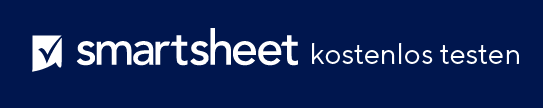 NAME DES UNTERNEHMENSVOLLSTÄNDIGER NAME DES KUNDENE-MAIL-ADRESSETELEFONNUMMERBERUFSBEZEICHNUNGVERANTWORTLICHKEITEN DER TÄTIGKEITURL DER UNTERNEHMENSWEBSITEURL DER UNTERNEHMENSWEBSITESOCIAL-MEDIA-PLATTFORMENSOCIAL-MEDIA-PLATTFORMENUNTERNEHMENSBESCHREIBUNGBESCHREIBEN SIE DIE PRIMÄREN PRODUKTE UND/ODER DIENSTLEISTUNGEN IHRES UNTERNEHMENS:BESCHREIBEN SIE DIE PRIMÄREN PRODUKTE UND/ODER DIENSTLEISTUNGEN IHRES UNTERNEHMENS:BESCHREIBEN SIE DIE PRIMÄREN PRODUKTE UND/ODER DIENSTLEISTUNGEN IHRES UNTERNEHMENS:GEBEN SIE IHRE UNTERNEHMENSZIELE AN:WÄHLEN SIE IHRE PRIMÄRE(N) ALTERSZIELGRUPPE(N):WÄHLEN SIE IHRE PRIMÄRE(N) ALTERSZIELGRUPPE(N):WÄHLEN SIE IHRE PRIMÄRE(N) ALTERSZIELGRUPPE(N):WELCHE PLATTFORM HOSTET IHRE UNTERNEHMENSWEBSITE?WELCHE PLATTFORM HOSTET IHRE UNTERNEHMENSWEBSITE?WELCHE WERBEPLATTFORMEN NUTZT IHR UNTERNEHMEN?WELCHE WERBEPLATTFORMEN NUTZT IHR UNTERNEHMEN?WELCHE WERBEPLATTFORMEN NUTZT IHR UNTERNEHMEN?WER SIND IHRE HAUPTKONKURRENTEN?WAS IST IHR MONATLICHES BUDGET FÜR WERBUNG UND DIGITALES MARKETING?WAS IST IHR MONATLICHES BUDGET FÜR WERBUNG UND DIGITALES MARKETING?WAS IST IHR MONATLICHES BUDGET FÜR WERBUNG UND DIGITALES MARKETING?0,00 $0,00 $0,00 $WELCHE VERKAUFSPLATTFORMEN VERWENDEN SIE?WIE NAH IST IHR UNTERNEHMEN AN DER ERREICHUNG SEINER ERKLÄRTEN ZIELE?WIE NAH IST IHR UNTERNEHMEN AN DER ERREICHUNG SEINER ERKLÄRTEN ZIELE?WAS SIND IHRE PRIMÄREN MARKETINGZIELE?WELCHE DIENSTLEISTUNGEN SUCHEN SIE?VORAUSSICHTLICHER BEGINNVORAUSSICHTLICHER BEGINNVORAUSSICHTLICHER BEGINNVORAUSSICHTLICHER BEGINNVORAUSSICHTLICHER BEGINNTT/MM/JJTT/MM/JJTT/MM/JJTT/MM/JJZIELABSCHLUSSDATUMZIELABSCHLUSSDATUMZIELABSCHLUSSDATUMZIELABSCHLUSSDATUMTT/MM/JJTT/MM/JJTT/MM/JJTT/MM/JJGESCHÄTZTES BUDGET FÜR DIESES PROJEKTGESCHÄTZTES BUDGET FÜR DIESES PROJEKT0,00 $0,00 $0,00 $0,00 $ZUSÄTZLICHE ANFORDERUNGEN ODER KOMMENTAREHAFTUNGSAUSSCHLUSSAlle von Smartsheet auf der Website aufgeführten Artikel, Vorlagen oder Informationen dienen lediglich als Referenz. Wir versuchen, die Informationen stets zu aktualisieren und zu korrigieren. Wir geben jedoch, weder ausdrücklich noch stillschweigend, keine Zusicherungen oder Garantien jeglicher Art über die Vollständigkeit, Genauigkeit, Zuverlässigkeit, Eignung oder Verfügbarkeit in Bezug auf die Website oder die auf der Website enthaltenen Informationen, Artikel, Vorlagen oder zugehörigen Grafiken. Jegliches Vertrauen, das Sie in solche Informationen setzen, ist aus eigener Verantwortung.